О внесении изменений в постановление администрации Ибресинского района Чувашской Республики от 22.09.2016 №513 "Об организации регулярных пассажирских перевозок автомобильным транспортом на муниципальных маршрутах в Ибресинском районе Чувашской Республики"В соответствии с Федеральным законом от 13.07.2015 №  220-ФЗ  "Об организации регулярных перевозок пассажиров и багажа автомобильным транспортом и городским наземным электрическим транспортом в Российской Федерации и о внесении изменений в отдельные законодательные акты Российской Федерации" администрация Ибресинского района Чувашской Республики постановляет:1. Внести в Положение об организации регулярных перевозок пассажиров и багажа автомобильным транспортом на муниципальных маршрутах в границах Ибресинского района Чувашской Республики, утвержденное постановлением администрации Ибресинского района Чувашской Республики от 22.09.2016 №513 "Об организации регулярных пассажирских перевозок автомобильным транспортом на муниципальных маршрутах в Ибресинском районе Чувашской Республики"  следующие изменения:           1) пункт 9.2. признать утратившим силу.2. Настоящее постановление вступает в силу после его официального опубликования. И.Н. Михайлова 2-12-29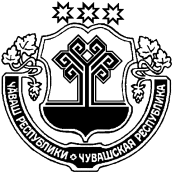 ЧĂВАШ РЕСПУБЛИКИЧУВАШСКАЯ РЕСПУБЛИКАЙĚПРЕÇ РАЙОН АДМИНИСТРАЦИЙĚ ЙЫШĂНУ             14.06.2022 № 374хула евěрлě Йěпреç поселокě АДМИНИСТРАЦИЯИБРЕСИНСКОГО РАЙОНАПОСТАНОВЛЕНИЕ14.06.2022 № 374поселок городского типа ИбресиГлава администрацииИбресинского района Чувашской РеспубликиИ.Г. Семенов